- ตัวอย่าง –                                                           บันทึกข้อความ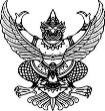 ส่วนราชการ ...................................ระบุชื่อหน่วยงาน................................................ หมายเลขภายใน..................ที่  อว 0605.1(..........)/		      		           วันที่         เรื่อง	ขออนุญาตลงนามในหลักการเรียน	อธิการบดี 		ด้วย ............คณะ/หน่วยงาน.............. ประสงค์จะทำ........ระบุชื่อตามเอกสารที่จะลงนาม.......เพื่อ..........................................ระบุวัตถุประสงค์...........................................นั้น ในการนี้ จึงขออนุญาตลงนามเอกสารดังกล่าวในหลักการ ทั้งนี้ โดยได้แนบเอกสารประกอบการพิจารณามาด้วยแล้วตามรายการดังนี้แบบตรวจสอบร่าง MoU/MoA(ร่าง) บันทึกข้อตกลงความร่วมมือทางวิชาการ (หรือระบุชื่อตามเอกสาร เช่น บันทึกความเข้าใจ บันทึกข้อตกลงความร่วมมือ ฯลฯ)Action Planมติเห็นชอบให้ลงนาม MoU/MoA โดยที่ประชุมกรรมการบริหารประจำคณะ/หน่วยงานจึงเรียนมาเพื่อโปรดพิจารณา   (......................................................)      .....................คณบดี/ผู้อำนวยการ.....................